Ruth Anna (Sanders) FoustSeptember 19, 1874 - November 23, 1903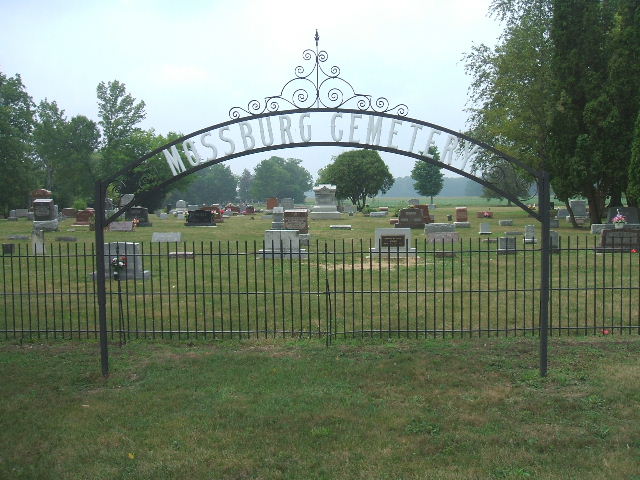 Photo by Tombstoner & FamilyDeath of Mrs. Howard Foust
   Ruth Anna, wife of Howard Foust, died Monday evening at her home a mile north and a half mile east of Mount Zion of puerperal fever after an illness of three weeks duration. She was thirty-nine years of age. Her infant died about three weeks ago. She leaves two children by a former marriage.
   The funeral was held from the Africa Church and the burial was at the Mossburg Cemetery on Wednesday.The Warren Tribune, Huntington County, IndianaFriday, November 27, 1903*****Indiana, Death Certificates, 1899-2011
Name: Ruth Annie Foust
[Ruth Annie Sanders]
Gender: Female
Race: White
Age: 29 years, 2 months, 5 days
Marital status: Married
Birth Date: 19 Sep 1874
Birth Place: Blunt Co Tenn
Death Date: 23 Nov 1903; purpural fever
Death Place: Mt. Zion, Wells, Indiana, USA
Father: Lacey Sanders
Mother: Plariba Allen
Informant: W. H. Foust; Mt. Zion, Indiana
Burial: not stated